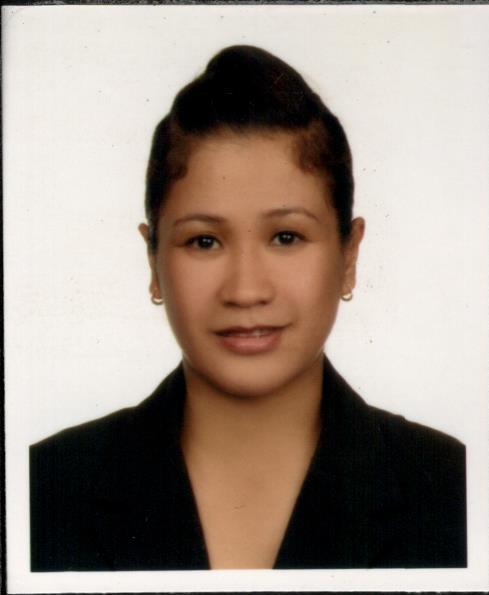 Amy C/o-Mobile #: +971503718643E-add :amy.36304@2freemail.com Objectives:To have advancement with my profession and achieve better career not just in a progressive organization but in other aspect wherein. I can implement and explore at the same time. To share my knowledge for the benefits of the company.WORK EXPERIENCE:Cashier cum Waitress - Smana Hotel Al RaffaDubai, UAEAugust 2013 - October 2016Duties and Responsibilities:Managing all the cash transaction in their work placeMaintaining daily account o0f the daily transactionBalancing the daily account at the end of each dayChecking the daily cash balanceInteracting with the costumers that come to the counterSolving all their cash related queriesChecking for the price of products and any discounts or offersReceiving coupons and deducting the said amount from the costumersOrganizing all the work they do and maintaining the accounting recordsWaitress - Manhattan HotelDubai, UAE                    June 2010 - July 2013Duties and Responsibilities:Responsible for the service of beverages to the guests in a friendly and courteous manner I n all therestaurants or bars.To provide efficient, expedient and courteous service to the guests leading to total guest andcompany satisfaction.Responsible for the cleanliness, maintenance and upkeep of all equipment, furniture, stationsTo check all glasses, crockery and other items needed before putting them in use. Responsibly minded for the breakage and loss of such items.To ensures that all items required for the set-up of each table are clean, unspotted andin place.To respect my Superiors, accept requests withoutquestioning, co-operate unselfishly, and be a good team worker.To be courteous, warm, smiling while dealing with guests. Be efficient, fast and serve withconfidence and flair.Familiar with all menu items, their preparation and service procedure.To make sure that all beverages are according to menu and list specifications, properlypresented and be of correct temperatures before being served.To listen to guest complaints. Rectify wrong doings and any guest demands. Inform Saleslady - Sta. Lucia East Grand Mall                       Manila, PhilippinesFebruary2008 to 2009Duties and Responsibilities:Key holder responsibilitiesAchieving set sales targets on a weekly basisProviding an outstanding level of customer serviceEnsure a high level of appearance on the shop floorOffer a consultative approach to your clientsBuild a strong client databaseUndertake other duties as and when requiredEDUCATIONAL BACK GROUND:Bachelor ‘s Degree  ( Secretarial - under graduate)PERSONAL IMFORMATION:Date of birth:                  July 1, 1977Age:37yrs oldCivil status:SingleCitizenship:FilipinoLanguage:English, TagalogVisa status:                     Tourist VisaI hereby certify that the above information is true and correct to the best of my knowledge and belief. 